   Zentrum für Inklusiv- und Sonderpädagogik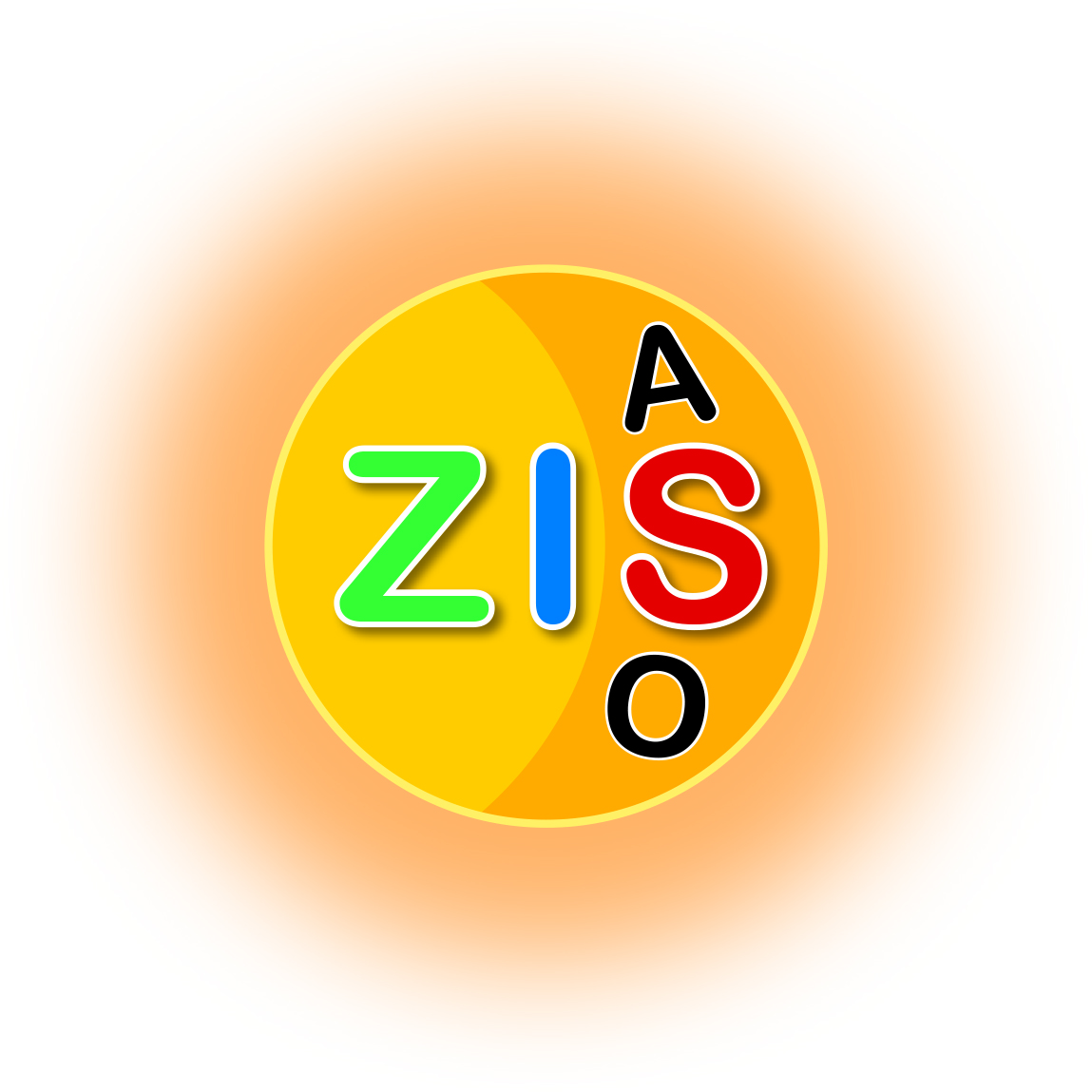 Allgemeine SOnderschule3830 Waidhofen/ThayaGymnasiumstraße 6Schulkennzahl: 322033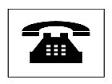          02842 52930  02842 / 52930-4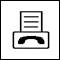               aso.waidhofenthaya@noeschule.at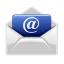      www.asowt.schulweb.at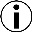 